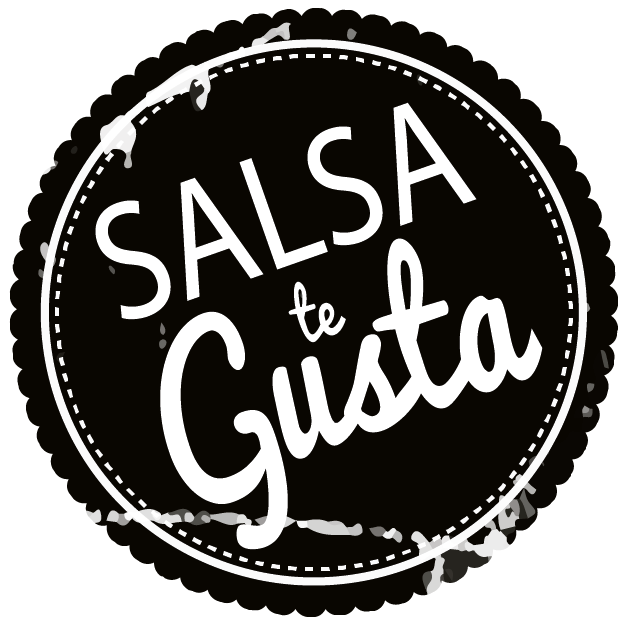 Gebruikt dit formulier om je beloning te ontvangen voor het aandragen van nieuwe cursisten bij je eigen inschrijving.Ontvang €5 voor iedere vrouwelijke cursist.Ontvang €10 voor iedere mannelijke cursist.Vul je eigen gegevens hieronder in.Meld jezelf aan voor een cursusMail dit bestand naar contact@salsategusta.nl Ontvang je beloning binnen twee weken.Voor/achternaam		Email		Cursus niveauIBAN 			Handtekening		Datum- - - - - - - - - - - - - - - - - - - - - - - - - - - - - - - - - - - - - - - - - - - - - - -Geef hieronder de namen op van de cursist(en) die je aandraagt bij Salsa te Gusta.Voor + achternaam		m/v		Email adresBELONINGSFORMULIER12345